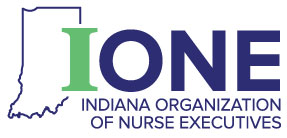 Annual Finance Committee ReportSeptember 30, 2019On July 31,2019 the Finance Committee met via Zoom teleconference.  Members Present were:  Trish Weber (chair), Mary Browning (exec director), Kathy Clodfelter and Marta Makielski.  Members Excused:	 Ruth Kain, Gwynn Perlich, Pam Raake, Angie Shick, Linda WebbThe meeting was called to order and the agenda approved.  Agenda Item #1:  Determine a dues structure recommendation for 2020The 2020 membership dues structure was reviewed.  An error was noted on the website with Industry Partner annual dues listed at $95. A motion was duly made by Marta Makielski recommending correction of the website error thus increasing Industry Partner annual dues from $95 to $250 and making no other changes for the 2020 annual dues structure.  Marta’s motion was seconded by Kathy Clodfelter and carried by members present. The website was corrected to reflect the correct 2019 Industry Partner dues of $250 per year.The 2020 flat annual dues structure recommendation for membership review and approval includes:$ 95 for full nursing leader annual membership $ 50 for new first-time member then renew for $95	$ 50 for student member$ 50 for retired member$ 95 for affiliate member ( non-nurse professional, approval required)$250 for industry partnerAgenda Item #2:  The 2020 draft budget for both general operations and the license plate fund was prepared with input Mary Browning, Executive Director, Trish Weber, Treasurer and Traci Hagg, IHA Accountant. Committee chairpersons for Legislation, Scholarship, License Plate and Marketing & Public Relations were contacted via email to obtain their committee’s budgetary needs for 2020.  Prior to the July 31st meeting copies of the draft budget was sent via email to all committee members for review and feedback.  Once prepared the draft budget was reviewed and approved by the Finance committee members present for the July 31st teleconference.  A motion to approve the budget was duly made by Marta Makielski, seconded by Kathy Clodfelter and carried by members present.  The Draft Budget was presented to the IONE board for review at the August 23rd board meeting.  The budget received unanimous approval by the board.  Respectfully Submitted,Trish Weber, Treasurer